Муниципальное общеобразовательное бюджетное учреждениесредняя общеобразовательная школа №3 г. Баймак РБСборник рефератов.Номинация:«Я расскажу вам о войне...»            75-летию Великой Победы                                                                 Учитель: Исчурина Я.Д.                         Выполнили: Ахметов Амур,  Арсланбаева Юлия,                     Рыжкин Артем, Мустаев Разиф, Аралбаева Айлина,                     Сарина Анастасия,  учащиеся 7 б и 11 б классов                     МОБУ СОШ №3  г. Баймак РБ                                     Баймак - 2020                                                   Мой прадедушкаМоего прадедушку звали Суяргулов Тимербай Гирфанович. Он родился в 1924 году в деревне Кабакушево в Стерлибашевском районе.  В 1942 году его призвали в армию. Он воевал на Дальнем Востоке, в Амурской флотилии, был моряком. Во время Великой Отечественной войны он и его товарищи охраняли восточные границы нашей  Родины. Участвовал в войне против Японии. Был награжден орденом Великой Отечественной войны, медалью «За Победу над Японией». Имеет множество юбилейных медалей. Вернулся домой только в 1947 году. Умер он в 2001 году. Мы всей семьей гордимся его подвигом, всегда о нем вспоминаем. Спасибо, тебе – мой прадедушка, за мир на нашей земле! Я тебя никогда не подведу! С Днем Победы!   Еще я хотел рассказать о своем прапрадедушке, об отце Суяргулова Тимербая Гирфановиче – Суяргулове, который участвовал в Первой мировой войне против немцев. Он живым вернулся с той войны, долгое время  работал на заводе в г. Стерлитамак, выделывал кожу. В 1941 году его не взяли на фронт из-за возраста, но  он трудился во  имя Родины, за Победу! А папа прабабушки Давлетов Давлетша  был участником Ленинградской блокады, освобождал город от блокады. Ими я очень горжусь!                            Минең оло ҡартатайым      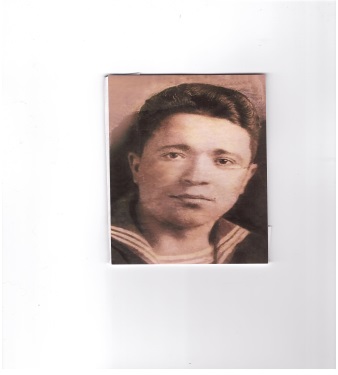      Минең оло ҡартатайым Һөйәрғолов Тимербай Ғирфан улы 1924 йылда Стәрлебаш районы Ҡабағош ауылында тыуған. 1942 йылда ул фронтҡа китә. Алыҫ Көнсығышта, Амур флотилияһында моряк булып хеҙмәт итә. Һуғыш ваҡытында ул һәм уның иптәштәре илебеҙҙең көнсығыш сиктәрен һаҡлаған. Һуғыштан һуң Японияға ҡаршы һуғышта ҡатнашҡан. “ Бөйөк Ватан һуғышы” ордены, “Японияны еңгән өсөн” миҙалы һәм бик күп юбилей миҙалдары менән наградланған.          1947 йылда ғына ул тыуған яҡтарына әйләнеп ҡайта. 2001 йылда гүр эйәһе була. Беҙ бөтә ғаиләбеҙ менән уның ҡаһарманлығы, тоғролоғо менән ғорурланабыҙ, һәр саҡ уны иҫләйбеҙ. Рәхмәт, һиңә оло ҡартатай, беҙгә ошо матур тормошто бүләк иткән өсөн.    Мин бер ваҡытта ла уның исеменә тап төшөрмәйем. Тыныс йоҡла. Еңеүҙең 70 йыллыҡ юбилейы менән һине оло ҡартатай!    Оло ҡартатайымдың атаһы Беренсе донъя Һуғышында ҡатнашҡан.Уның исеме Һөйәрғолов Ғирфан. Бөйөк Ватан һуғышында ул Стәрлетамаҡ фабрикаһында тире эшкәртеү бүлексәһендә эшләй.Оло ҡартәсәйемдең атаһы Дәүләтов Дәүләтша Ленинград блокадаһында ҡатнашҡан. Мин үҙемдең оло ҡартатай һәм оло ҡартәсәйҙәрем менән бик ғорурланам.                                   Ахметов Амур, ученик  7 б класса Мои прадедушки и прабабушки–Великой Отечественной войны и тыла.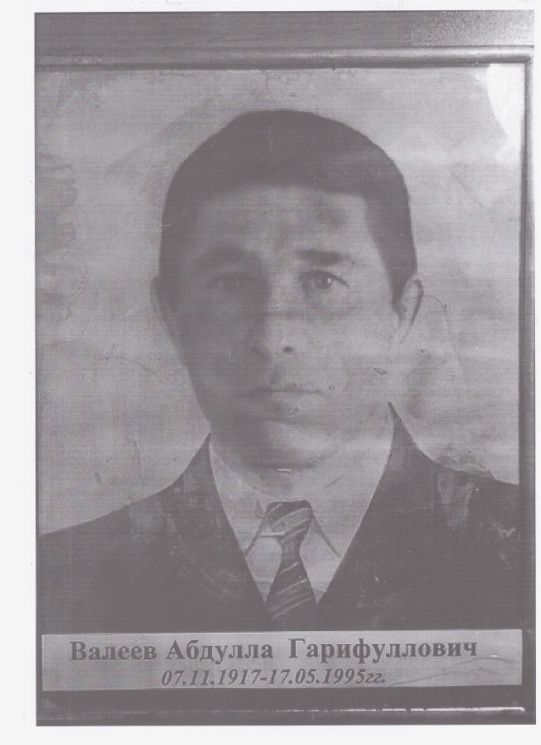 Война! Это очень страшное слово, как страшно, что мы часто встречаемся с ним. А еще страшней, когда люди гибнут. Они  не жалеют свою жизнь защищая свою Родину, свою Отчизну. Война 1941 – 1945 года унесла много жизней людей, принесла много горя и страдания. Воевали все: от мала до велика. В войне погибали мирные жители деревень, городов. Фашисты не щадили никого: ни детей, не женщин, ни стариков. В 2015  году страна праздновала 70 лет Великой Отечественной войны. Мы с большой скорбью и гордостью вспоминаем всех тех, кто защищал нашу Родину. Мы гордимся теми, кто защищал нас, не боясь и не страшась ничего на своем пути. Ценой своей жизни наши деды и прадеды защищали Родину, детей, стариков, жен. Они знали, что нельзя отступать, что надо сражаться и живыми вернуться домой. Я бы хотела немного рассказать о своих прадедушках: Валееве Абдулле  Гарифулловиче и Алсынбаеве Мидхате Вильдановиче. Они ушли на фронт с самого начала войны в июне 1941года.Валеев Абдулла Гарифуллович родился 07 ноября 1917 года, а умер 1995году. Он воевал под Сталинградом, под Москвой. Он несколько раз лежал в госпитале после ранений. Прадедушка был в тяжелом состоянии, ему чуть спасли жизнь. Взорвавшись на мине, его тело пронзило множества осколков, и он чудом остался в живых. В госпитале ему так и не смогли вытащить все осколки. Мой прадедушка вернулся с фронта в ноябре 1943 года. Придя домой с фронта, его долго мучили незаживающие раны. В его теле было множество осколков: один был в челюсти, один в пояснице, и один под коленкой. Его руки были все в мелких осколках, которые невозможно было вытащить. Он несколько раз ездил в больницу, чтоб ему сделали операцию, но врачи ему отказывали. Они говорили, с такими ранениями, осколками дедушка долго не проживет. Но дедушка прожил еще долго. После войны он прожил еще 50 лет. Он много вспоминал, как  он воевал, рассказывал своим внукам и детям. Иногда во время рассказа замолкал, и на глазах накатывались слезинки. Но он тут же смахивал их и продолжал свой рассказ. Уже через много лет после войны у него начали двигаться осколки той мины, которая на всю жизнь осталась в теле дедушки. Несколько осколков вышли, при этом причиняя ему сильную боль.Прадедушка Абдулла был награжден множеством медалей и орденов: Орден «Отечественной войны I степени», Медаль «За трудовую доблесть», Медаль «За доблестный труд». В ознаменовании 100 – летия со дня рождения В.И.  Ленина, юбилейные медали «20 лет Победы  ВОВ 10941 -1945гг», «30 лет Победы в ВОВ 1941 -1945гг», «40 лет Победы  ВОВ 10941 -1945гг», «50 лет Победы  ВОВ 10941 -1945гг», «60 лет Вооруженных сил СССР». Асылбаев Мидхат Вильданович родился 15 января 1923 года, а умер 2006 году. Он воевал под Сталинградом, под Москвой, дошел до Украины. Мой прадедушка был военным разведчиком. Подорвавшаяся мина возле него, сделала его глухим на всю оставшуюся жизнь. Вернулся с фронта в 1945 году, после тяжелого ранения. После войны он прожил еще 61 год. После войны он окончил Темясовское педучилище, потом Магнитогорский пединститут 1948году. В 1966 году окончил Челябинский пединститут по специальности историк. Работал в школах района. Стаж работы 40 лет. 20 лет работал директором школы, построил дом, вырастил и воспитал 5 детей. Он много вспоминал, как он воевал, и нам рассказывал.Прадедушка Мидхат был награжден множеством медалей и орденов: Орден «Отечественной войны I степени», Медаль «За трудовую доблесть», Медаль «За доблестный труд». В ознаменовании 100 – летия со дня рождения В.И.  Ленина, юбилейные медали «20 лет Победы  ВОВ 10941 -1945гг», «30 лет Победы в ВОВ 1941 -1945гг», «40 лет Победы  ВОВ 10941 -1945гг», «50 лет Победы  ВОВ 10941 -1945гг», «60 лет Вооруженных сил СССР», «60 лет Победы  ВОВ 10941 -1945гг». Это те медали и ордена, которые помнят их дети, моя бабушка Манавара и дедушка Мидхат.                                  Алсынбаева Юлия, ученица  7 б класса.      Я также хочу рассказать про своих прабабушек. Прабабушка Валеева Майсара Абдрахмановна родилась 10 сентября 1923 года в деревне Тавлыкаево Зианчуринского района. Во время войны занималась обвалкой леса, пекла хлеб. Воспитала 7 детей. Умерла в 2004 году.   Прабабушка Тухватуллина Миннур Загитовна родилась 25 сентября 1925 года в д. Юлук Баймакского района в семье шахтера. Во время войны работала учителем в школах района. Воспитала 5 детей. С 1973 года по настоящее время находится на заслуженном отдыхе.  Обе прабабушки за труд в годы войны награждены медалями «За доблестный труд», «Ветеран труда» и юбилейными медалями. Это те медали и ордена, о которых помнят их дети, мои бабушка Манавара и дедушка Ришат.  Я горжусь своими прадедушками и прабабушками. Они были мужественными, сильными, храбрыми и отважными!                           Я помню и горжусь.Я знаю, что в 2015 году была  круглая дата – 70 лет Великой Победе.  Очень уважаю этот праздник. Мне много рассказывали про войну, с папой смотрим военные фильмы, слышал рассказы о том, как воевали солдаты, какие страдания видели люди. Наши прадеды воевали, чтобы мы – их дети, внуки, правнуки могли жить спокойно. Хочу рассказать о моих прадедушках. Прадедушка Сабитов Ахмедьян Валеевич был настоящим героем.  Бабушка рассказывала  нам, как переносил через ледяную реку на своих плечах раненных и боеприпасы, а потом стояли вместе с товарищами в ледяной воде по пояс и ждали, чтобы взорвать его. С войны он вернулся слепой, потом у него стали отниматься ноги. Другой прадед –Габдрахманов Аюп Хамидуллович был командиром полка, но, к сожалению,  я мало о нем знаю. Когда вырасту, я буду искать о нем  материалы. Я часто беру в руки медали и любуюсь ими. У нас хранятся медали «За отвагу», «За мужество, «За взятие Кенигсберга», «За взятие Берлина», есть орден Красной Звезды и даже «За победу над Японией» и много других. Жданов Степан Иванович, когда началась война, работал в колхозе.  Б всего 15 лет, а работать он начал в 13 лет. Работал он и днем и ночью, чтобы прокормить своих братьев и сестер. Рыжкин Дмитрий Степанович также работал в колхозе, к началу войны ему исполнилось только 12 лет.  Он тоже  работал под девизом «Все - для фронта, все - для Победы» Я очень  горжусь своими прадедушками. Они были молодыми, не жалели себя, были сильными и мужественными. В День Победы мы обязательно вспомним и поблагодарим их за мир  и счастливую жизнь.	 Рыжкин Артем, ученик  7 б класса.                         Мои прадедушкиМои прадедушки – участники Великой   Отечественной войны. Один – Хабибуллин Хайрулла Валиуллович был на фронте разведчиком, награжден орденом Красной Звезды, второй – Жамилов Вадут Хакимович – кавалерист Башкирской кавалерийской дивизии, был ранен в ногу, в  сталинские годы  его репрессировали. Еще один прадедушка –Умурзаков Хабир из деревни Тавлыкаево Баймакского района, его род идет от Буранбая сэсэна, тоже участник войны, после войны он стал Героем  Социалистического Труда, знатным комбайнером, участвовал в ВДНХ в Москве. Мой прапрапрадедушка участвовал в войне  с французами 1812 года и привез из Германии мою прапрапрабабушку – немку.   Мне хочется много узнать  том как, где  воевали мои прадедушки.  Мы всей семьей собираем материалы о них. Я горжусь моими прадедушками и прабабушками, они были отважными и сильными.  Я буду на них равнятся.	Аралбаева Айлина, ученица 7 б класса.                                            Мы помним и гордимсяМоего прадедушку звали Кутляхметов Рахимьян Фазлетдинович.  Родился он в 1899 году в деревне Куватова Зилаирского кантона.  Когда началась Великая Отечественная война, он добровольно вступил в ряды Красной Армии и ушел на фронт. Был бойцом 1048 стрелковой дивизии. Осенью 1943 года после тяжелого ранения демобилизовался из рядов Советской Армии. Вернулся на родину в деревню Кашкарово Матраевского района.  Полгода проработал заместителем директора промышленной артели, затем  весной 1944 года попал в трудовую армию в город Орск Оренбурской области.В 1946 году вернулся в родную деревню и работал в колхозе. Из-за полученных тяжелых ранений в марте 1950  года умер.   В нашей семье мы всегда помним о нем, не забываем его, гордимся им.  Он преданно и честью  воевал  и работал во благо нашей Родины.	Мустаев Разиф, ученик  7  б класса.         «След Великой Победы в моей семье»    Я  учусь в 11 б классе школы №3 города Баймака.  С особым  волнением наша семья каждый год встречает День Победы.  В этом году мы будем всей семьей, всей страной  будем отмечать великую дату – 70-летие Победы!  Когда я вырасту, я буду рассказывать  своим детям о  настоящих героях моей семьи, о старшем поколении, которые воевали за мир. И никогда не забуду их имена, подвиги. Они сражались на войне за Родину,  за родной дом, за будущее поколение, за меня.   Я с гордостью говорю, что я – внучка, правнучка и праправнучка настоящих героев, победителей, воинов, солдат Первой, Гражданской,   Второй мировых войн!    Однажды я прочитала книгу, которая называется «Они вернулись с Победой» и на одной из страниц увидела фамилию моего дедушки Дашкина Зинната Исхаковича 1900 г.р., который участвовал в Первой  и Второй мировых войнах, во время Гражданской войны сражался в знаменитой Чапаевской дивизии. Меня заинтересовало «А нет ли там данных о других моих дедушках, прадедушках?» И я начала искать в этой книге моих прадедов и нашла данные о другом прадеде Ковалеве Никите Николаевиче 1925 г.р.- участнике Великой Отечественной войны. Но у меня должно быть еще два прадеда, но их в этой книге не было. Папа сказал, что они погибли на войне. Тогда я поискала в другой книге под названием «Память», где напечатаны фамилии солдат, которые погибли или без вести пропали на фронте. Среди них я нашла и прадеда Сарина Хибата Сабировича, прапрадеда Харитонова Андрея Спиридоновича и братьев моих прадедов: Ковалева Иллариона Николаевича, Ковалева Василия Николаевича.      Меня заинтересовало « Где же можно найти другие данные о погибших?» Я стала искать в интернете вместе с мамой. Я узнала, что такое архив.    Архив - это учреждение, где хранятся все документы. В архивах мы нашли некоторые документы военных лет на моих родственников.В этих архивах я нашла: Именной список безвозвратных потерь личного состава, где записано: Ковалев Илларион Николаевич, военный стрелок, сапер,1916 г.р., убит 6.03. 45 г.  в Восточной Пруссии, справа от дороги на г.Ангербург. Анкету пропавшего без вести Ковалева Василия Николаевича, которого искал его брат - мой прадедушка.Списки из Управления по розыску погибших и пропавших без вести военнослужащих рядового и сержантского состава, где написан адрес полевой почты Сарина Хибата Сабировича: 4 отд.отр. батальон, 134 стрелковый полк В этом же списке я узнала место рождения моего прапрадеда: Чкаловской обл., с. Саратовское, что призвали его 26июня 1941 г.  т.е. в начале войны, а в декабре 1941 года  он пропал без вести. Наградные листы на моего прадеда Дашкина Зинната Исхаковича и его родного брата Дашкина Башира Исхаковича, Ковалева Иллариона Николаевича - родного брата моего другого прадеда по материнской линии.Я узнала, что мой прадед был награжден Орденами Отчественной войны 1 и 11 степени, Орденом Славы 111 степени, Орденом Красной Звезды и Медалями « За отвагу» и «За боевые заслуги»! Орден Красной Звезды до сих пор храниться в нашей семье, а остальные награды похоронены вместе с дедом. На странице, рядом с Дашкиным Зиннатом Исхаковичем в книге «Они вернулись с Победой» был отмечен еще один Дашкин. Я спросила у моей бабушки: «А он не наш родственник?» Оказывается двоюродный брат моего прадеда - Дашкин Гадель Шангареевич, рядовой, демобилизован в 1946 г. Расспрашивая своих бабушек и дедушек, я узнала, что еще один мой прадед Ишмуратов Хамит Галиянович участник Первой мировой войны и был там ранен в ногу, остался инвалидом, поэтому его не взяли на Великую Отечественную войну. А родной брат моей бабушки Ишмуратов Хурматулла Хамитович погиб на ВОВ   в 1942 году. Дед Гриша мне рассказа о своем дяде  Ковалеве Федоре Николаевиче, что он пропал без вести где-то под Ленинградом. Во время блокады он познакомился с девушкой и у нее родился сын  Федор. Его она назвала в честь отца, который пропал без вести.   Мы надеемся  найти его. Мой папа, Сарин Гайфулла Гайзуллович, выполнял свой гражданский долг, проходил службу в рядах Советской армии в войсках ПВО Краснознаменного Среднеазиатского Военного округа в г.  Приозерска в Казахстане в 1986 – 1988 гг. В данное время мой брат Артур служит в  зенитном артиллерийском батальоне МВД в отряде особого назначения в Волгоградской области. Я восхищаюсь ими и горжусь!  Второй брат, Артем - учащийся 9 класса, победитель районной олимпиады по ОБЖ, занимается спортом, хорошо учится.Так много интересного и очень полезного я узнала о героях,  о  пяти поколениях воинов  моей семьи.    По архивным документам, книгам, фотографиям, орденам и медалям можно узнать о жестокой войне, о людях, которые победили врагов. Поэтому никто из ныне живущих на Земле людей, никогда не забудет, всегда будет помнить героев-победителей.   Я горжусь своими папой, братьями и, конечно, дедушками, прадедушками и прапрадедушками, которые  сражались, воевали, служили за наше мирное небо, за свою Родину! Спасибо им большое!  Низкий им поклон от нашего поколения!                                                           Сарина Анастасия, 11б классЛитература: «Они вернулись с Победой». Списки военнослужащих, вернувшихся живыми с ВОВ 1941-1945 гг. Том 2.- Уфа: Китап, 2004- 624с«Память». Список погибших и без вести пропавших в ВОВ 1941-1945 гг. по Баймакскому району, под ред. В. Буранбаева, ветерана войны и труда, г. Баймак -1995 г.Интернет- сайты:«Победители - солдаты великой войны»www. pobediteli.ru«Мемориал»  www.obd-memorial.ru« Подвиг народа»www.podvig-naroda.ru